平成30年度　関東学生柔道体重別選手権大会における協賛及び広告掲載のお願い拝　啓時下、貴社益々御清栄のこととお慶び申し上げます。また日頃より、当連盟の活動に対し多大なるご支援を頂き誠にありがとうございます。　当連盟は創設以来、柔道を通じた学生の人間形成を目指し、社会に貢献できる人材の育成に努めてまいりました。　今日、当連盟を巣立っていった学生達が教育界をはじめ様々な分野において、また日本のみならず世界各国で活躍していることは、皆様からの長きにわたるご支援の賜物であると深謝申し上げます。しかしながら近年では、少子化の煽りを受けた学生柔道人口の減少、また国内経済も好転しているとは言えない状況の中、大会参加費や大会広告等の収入が年々減少しているのが実情です。当連盟の財政状況も予断を許さない状況であり、学生柔道の発展には安定した財源の確保が不可欠となります。　つきましては、標記大会を開催するにあたり大会プログラムへの貴社の広告の掲載、及び協賛金の申し込みをお願い申し上げる次第です。更なる大学柔道の発展そして実社会に貢献できる人材育成のため、何卒ご協力を賜りますようお願い申し上げます。末筆ではございますが、貴社益々のご発展を衷心より祈念申し上げます。敬　具平成30年7月10日関東学生柔道連盟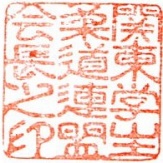 会　長 　小 俣  幸 嗣記１．プログラム名　　 平成30年度 関東学生柔道体重別選手権大会（男子57回 女子31回）２．体　　　　裁　　　A４判　約70頁３．部　　　　数　　　約900部４．協　 賛 　額　　　白1頁50,000円、半頁30,000円、1／3頁10,000円５．広告配列　　　当方にお任せいただきたくご了承下さい。６．申し込み及び問い合わせ　　広告の原稿につきましては、用紙の場合は申込書に添えて、データの場合は下記アドレスまでご送付下さい。（１）原稿送付先及び問合せ先〒283-8555　千葉県東金市求名1番地　城西国際大学内関東学生柔道連盟事務局　秋山　修一　宛（sakiyama@jiu.ac.jp）℡0475－55－8800（大学代表）データ送付先アドレス：　ma-rhlmyf-402845@mica.dti.ne.jp　　（株）MCN　担当：根本（２）協賛金の振込みは下記へお願い致します。　　　横浜銀行　野庭（のば）支店　普通5030226　　　名義人：　関東学生柔道連盟（カントウガクセイジュウドウレンメイ）切　り　取　り平成30年度　関東学生柔道体重別選手権大会　広告協賛申込書（郵送の場合のみ本用紙の提出をお願いいたします。）貴社名：住　所：電　話：氏　名：　　　　　　　　　　　　印※誠に勝手ではございますが、申込〆切はH30年8月8日（水）必着とさせて頂きます。原稿をこちらに添付して下さい